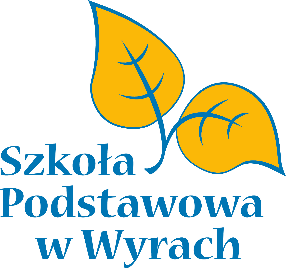 WNIOSEK o przyjęcie dziecka sześcioletniego do klasy ISzkoły Podstawowej w Wyrachna rok szkolny 2021/2022Proszę o przyjęcie mojego dziecka(imię i nazwisko dziecka)do klasy pierwszej Szkoły Podstawowej w Wyrach  na rok szkolny 2021/2022                                                                                  ………………………………………                                                                                Podpisy obojga rodziców/prawnych opiekunów              W załączeniu (właściwe podkreślić)zaświadczenie z przedszkola, że dziecko korzystało z wychowania przedszkolnego w roku szkolnym 2020/2021 lub opinia poradni psychologiczno - pedagogicznej o możliwości rozpoczęcia nauki                     w szkole podstawowejDANE DZIECKA I ZGŁASZAJĄCYCH DZIECKOImię, drugie imię i nazwisko ………………………………………………………………………………………PESEL dziecka……………………………………………………..…………………………...…….....................(w przypadku braku nr PESEL seria i nr paszportu lub innego dokumentu potwierdzającego tożsamość)Data urodzenia……………………………………………….……………………………………………………..Imię i nazwisko matki / opiekuna prawnego……………………….…………………………………………….Telefon kontaktowy  ………………………………………………………...………………………………………Inne telefony kontaktowe………………………………………………………………………...………………….e-mail: ………………………………………………………..…………………………………..……..…………..Imię i nazwisko ojca / opiekuna prawnego…………………………………………………...……………..........Telefon kontaktowy  ……………………………………………..…………………….............................................Inne telefony kontaktowe……………………………………………………………….…………………………...e-mail: …………………………………………………………………………………….…………..…………….2.   OŚWIADCZENIE O MIEJSCU ZAMIESZKANIAAdres zamieszkania dziecka………………………………………….…………………..………............................Adres zamieszkania matki dziecka / prawnego opiekuna (jeśli jest inny niż adres zamieszkania dziecka) ………………………………………………………………………………………………..……….………….…Adres zamieszkania ojca dziecka / prawnego opiekuna (jeśli jest inny niż adres zamieszkania dziecka) ……………………………………………………………………………………………………………….………        OświadczenieZobowiązuję się do niezwłocznego informowania szkoły na piśmie o zmianach danych osobowych, danych adresowych.Oświadczam, że dane przedłożone w niniejszym wniosku są zgodne ze stanem faktycznym oraz, że jestem świadomy odpowiedzialności karnej za złożenie fałszywego oświadczenia.Klauzula informacyjnaZgodnie z art. 13 ust. 1 i 2 Rozporządzenie Parlamentu Europejskiego i Rady (UE) 2016/679 z dnia 27 kwietnia 2016 r. w sprawie ochrony osób fizycznych w związku z przetwarzaniem danych osobowych i w sprawie swobodnego przepływu takich danych oraz uchylenia dyrektywy 95/46/WE (ogólne rozporządzenie o ochronie danych) zwanego dalej w skrócie „RODO”, informujemy, iż:Administratorem Pani/Pana danych osobowych oraz danych osobowych Dziecka jest Szkoła Podstawowa w Wyrach z siedzibą przy ul. Puszkina 10, 43-175 Wyry reprezentowana przez Dyrektora. Kontakt z Inspektorem Ochrony Danych Osobowych można uzyskać pod adresem poczty elektronicznej inspektorodo@wyry.pl lub pisemnie na adres siedziby Administratora. Pani/Pana dane osobowe oraz dane osobowe Dziecka przetwarzane będą w celu wypełnienia obowiązku prawnego ciążącego na administratorze (art. 6 ust. 1 lit. c RODO) wynikającego z ustawy z dnia 14 grudnia 2016 r. Prawo oświatowe, w związku z prowadzonym postępowaniem rekrutacyjnym. Pani/Pana dane osobowe oraz dane osobowe Dziecka mogą zostać przekazane tylko podmiotom uprawnionym do ich przetwarzania na podstawie przepisów prawa oraz podmiotom przetwarzających dane osobowe na polecenie Administratora na podstawie stosownych umów.Pani/Pana dane osobowe oraz dane osobowe Dziecka będą przechowywane przez okres niezbędny dla realizacji celu oraz wygaśnięcia obowiązkowego okresu archiwizacji dokumentacji. W zakresie przewidzianym przepisami prawa posiada Pani/Pan prawo do dostępu do swoich danych osobowych oraz danych osobowych Dziecka, ich sprostowania usunięcia oraz ograniczenia przetwarzania. W przypadku uznania, iż przetwarzanie Pani/Pana danych osobowych oraz danych osobowych Dziecka narusza przepisy RODO, posiada Pani/Pan prawo wniesienia skargi do Prezesa Urzędu Ochrony Danych Osobowych.Podanie przez Panią/Pana danych osobowych jest obowiązkiem ustawowym. Niepodanie danych będzie skutkowało brakiem możliwości udziału w procesie rekrutacyjnym. Pani/Pana dane osobowe oraz dane osobowe Dziecka nie będą wykorzystywane do zautomatyzowanego podejmowania decyzji, w tym profilowania.Do wniosku dołączono łącznie .........  załączników. ………………………………………………                                                                                                    …………………………………………….Podpis matki lub opiekuna prawnego                                                                                            		  podpis ojca lub opiekuna prawnegoPrzyjęcie zgłoszenia przez dyrektora szkołyData: ................................……………………………Podpis dyrektora